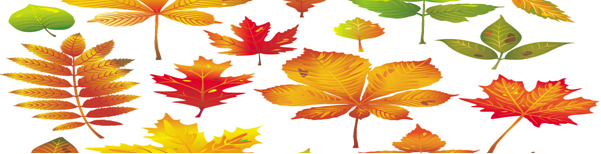 Lördag 17/1109.00-09.30	Registrering incheckning fika09.30-10.00	Välkommen och inledning10.00–12.00	Rickard Pettersson 12,00–13.00	Lunch13.00– 14.30	Andre Bengtsson14.30–14.45	Fika14,45–15.45	 Bengt Westling16,00-17,00	Erika Lind18.00-		Middag med samkväm och kulturinslagSöndag 18/1109.00-09.30	Inledning 09.30-10.15	Seminarier10,15-10,40	Fika10,40-11,30	Seminarier av olika slag12.00–13,00	 Lunch	13,00-14,30 	Åsa Heikkilä och Birgitta Nordström ger information om den funktionshinderpolitiska planen som vi arbetar med att ta fram14.30		AvslutningAnmälan till Livskraft i NorrNamn:………………………………………………………………………………….Adress:………………………………………………………………………………………………………………………………………………………………………………Mejl:……………………………………………………………………………………Personnummer:………………………………………………………………….Önskar övernattning i dubbelrum med:…………………………………Önskas övernattning i enkelrum tillkommer då enkelrumstillägg med 375 kronor……………………………………………………………………Speciella önskemål/allergier/kost:………………………………………..……………………………………………………………………………………………..……………………………………………………………………………………………..Kostnad för hela helgen är 400 kronor/personFaktureringsadress om annan än ovan:……………………………………………………………………………………………………………………………………..………………………………………………………………………………………………..Anmälan senast den 1 novemberNytt För i år är att anmälan är bindande!!!!!!!Anmälan kan skickas via post: Funktionsrätt Norrbotten 		Fabriksgatan 6		961 38 BodenTänk på att komma parfymfri, många är allergiska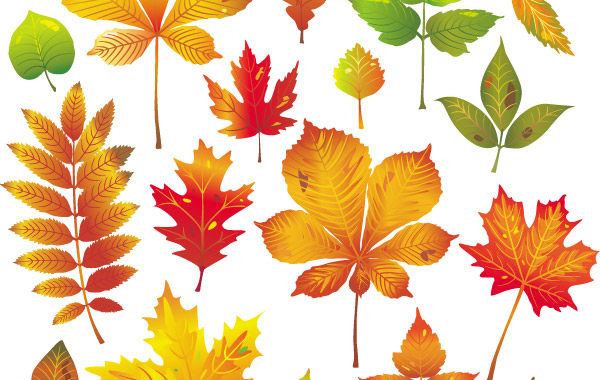 Då var det dags för årets Livskraft i Norr 17-18 novemberVi hälsar er alla hjärtligt välkommen på Sunderby folkhögskolaProgrammet i år består av en blandning av kreativitet, olika föreläsare och vi ser fram emot en trevlig givande helg.Kostnaden för hela helgen är 400 kronor per person och då är det övernattning i dubbelrum som ingår samt alla måltider.Vill man ha enkelrum tillkommer en kostnad på 375 kronor.Nytt för i år är att anmälan är bindandeDet finns handikapp rum men i begränsad mängd och behöver ni specialkost, hjälpmedel mm är det viktigt att ni anmäler det samtidigt som ni anmäler er till konferensen.Livskraft i Norr är en konferens som ordnas i samarbete mellan Funktionsrätt Norrbotten, Sunderby folkhögskola och ABF i Norr.Absolut sista anmälningsdag är den 1/11 och anmälan sker till:Susanne@hsobd.se eller till:Funktionsrätt Norrbotten Fabriksgatan 6961 38 BodenVid frågor kan ni kontakta Susanne Nyström 072-516 42 41Erika Lind Sjukgymnasten som verkligen vet vad hon pratar om, genom sin sprudlande personlighet och sitt stora kunnande om kroppen får hon oss att lyssna aktivtAndre Bengtsson föreläser om hur det är att leva med ”Normalstörda”. Vem är det som sätter normen på det som är normalt? Bengt Westling ambasadör för hjärnkoll, ordförande i dyslexiföreningen, berättar om hur det varit och är att leva med dyslexi.Rickard Pettersson pratar om hur det är att leva med bipolär typ 2Det kommer att finnas seminarier på söndagen som man får välja,Kreativa seminarier med konstpedagogerna från Sunderby folkhögskola, retorikkunskap med praktiska övningar, hjärt och lungräddning, det kommer finnas listor på lördag där du skriver vilken aktivitet du vill delta i på söndagen.